В МБДОУ № 33 ежедневно проходят мероприятия направленные на физическое воспитание и оздоровления воспитанников!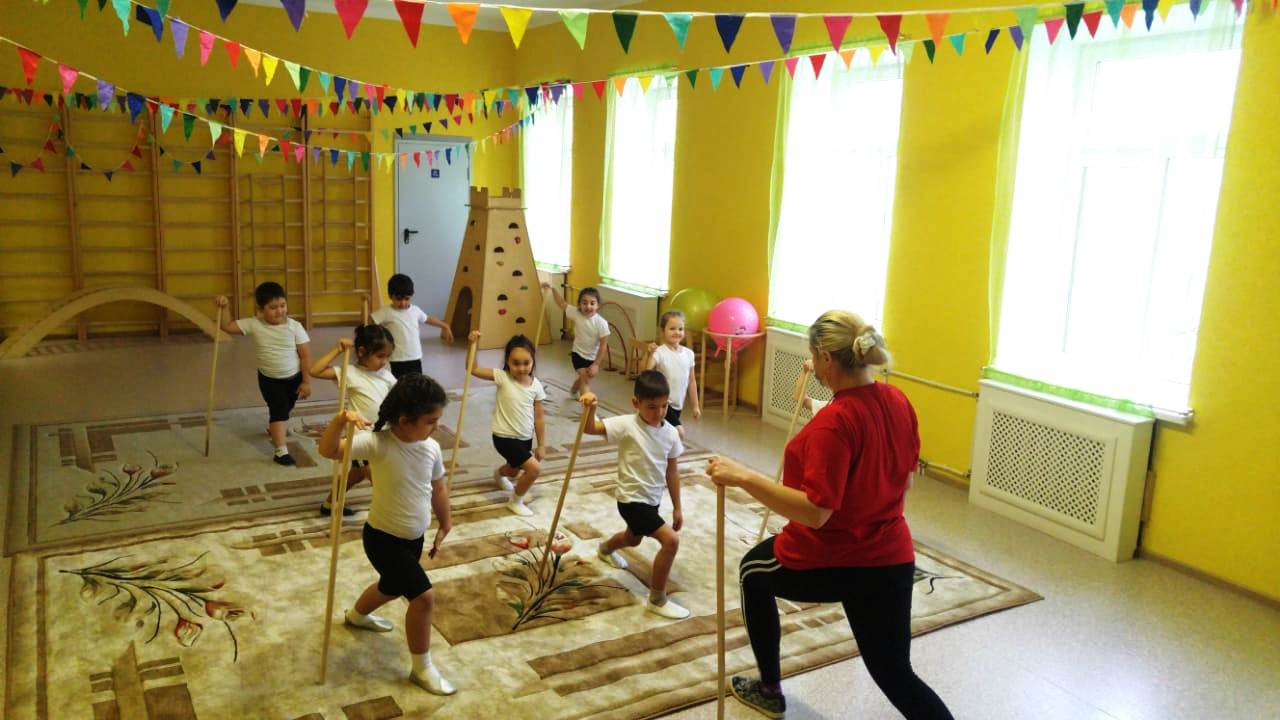 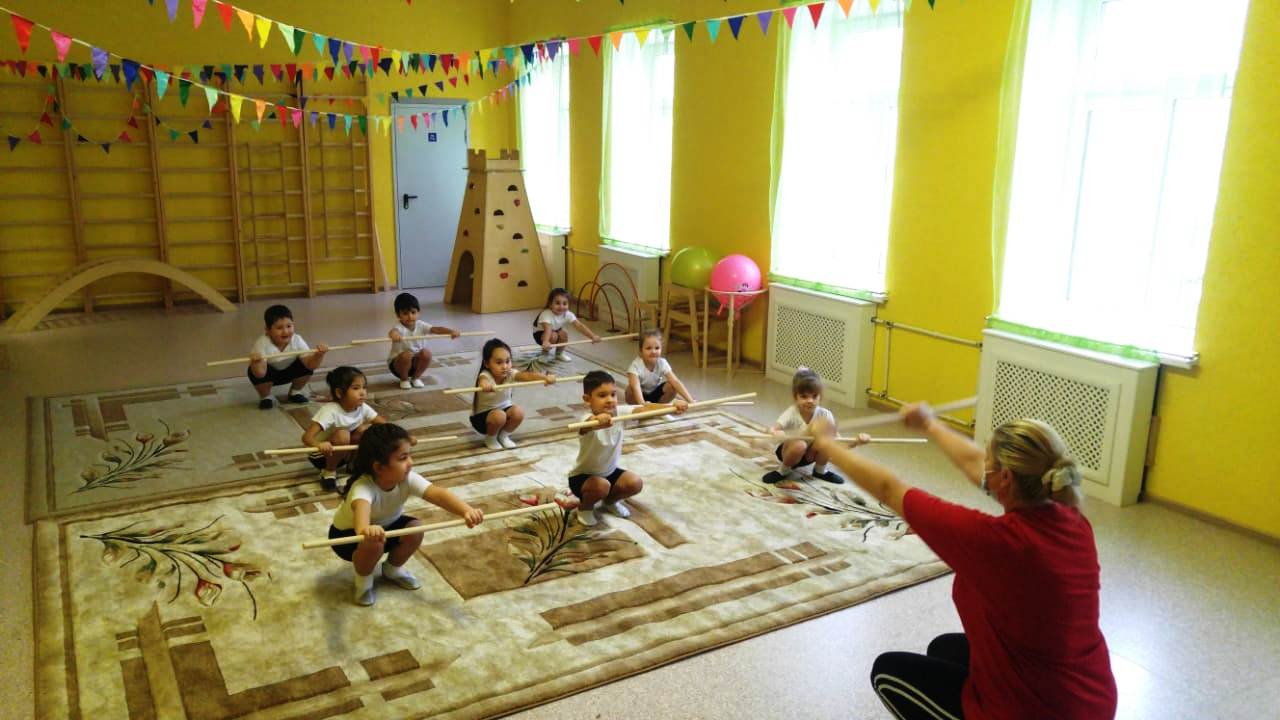 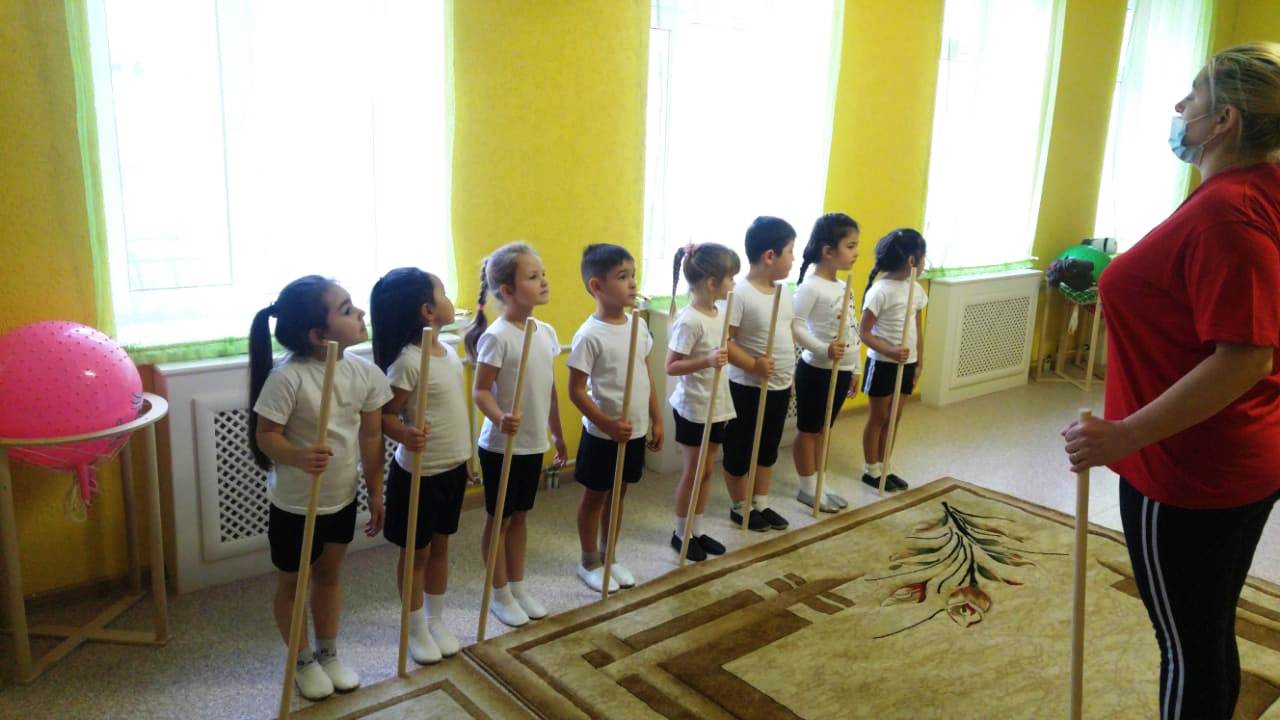 